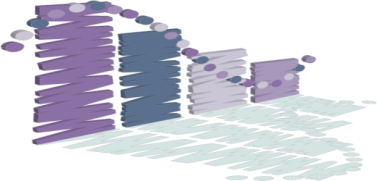   Your hospital can participate in the National Hospital Care Survey by submitting electronic health record (EHR) information in one of two ways:A standardized minimum data set of Patient Encounter-Based data such as ONE of the following:Continuity of Care Document (CCD)Transition of Care SummaryDischarge SummaryOR:Data extracted from your hospital’s EHR or data repository consisting of:Needed data elements related to a patient visit  A small set of Patient Encounter-Based personal identifiable information (PHI)If available, “Like to Have” data elements related to a patient visitFor More Information contact: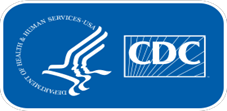 Dr. Carol DeFrances, Team Leader of the Hospital Care Team301–458–4440 or cdefrances@cdc.govOr visit the National Hospital Care Survey website:    http://www.cdc.gov/nchs/nhcs.htm.Data Elements extracted from your organization’s EHR or data repositoryNeeded data elements related to a patient visit:Date of birthSexDate of admission and dischargeEncounter numberAdmission diagnosisAll other diagnoses including E codes and V codesProvided or Ordered during the inpatient stay:Diagnostic testing (e.g., lab, imaging, EKG, audiometry, biopsy)  Therapeutic procedures, including surgery, and non-medication treatments (e.g. physical therapy, speech therapy, home health care)   Results of testing or procedures provided or ordered during the admission, as many as are availableMedications on admission, during hospital stay and at dischargePriority of admission Source of admission (e.g. emergency room)Discharge dispositionPresent on Admission (POA) flags for diagnosesPHI:NameAddress including zip codeSSN and Medicare number Patient’s medical record number“Like to Have” data elements related to a patient visit IF they are readily obtainable:NPIs of physiciansRaceEthnicityMarital StatusSource(s) of paymentAny ICU, NICU or CCU use and number of days of careHeightWeightClinician notes (e.g., physicians’, nurses’ , P.A.s’, N.P.s’ and C.N.M.s’ notes)For More Information contact:Dr. Carol DeFrances, Team Leader of the Hospital Care Team301–458–4440 or cdefrances@cdc.govOr visit the National Hospital Care Survey website:    http://www.cdc.gov/nchs/nhcs.htm.